
Воспитываем помощников

Мы привыкли к тому, что дети наводят дома хаос, раскидывают игрушки и не дают нам спокойно прибраться. В том, что малыш устраивает беспорядок, виноваты сами родители. Стоит всего лишь сменить тактику поведения, и вы не узнаете своего ребенка. 10 простых, но очень эффективных советов для умных мам.

1. Делать вместе
Распространенная мамина фраза: «Иди, поиграй, я занята» — серьезная ошибка на пути воспитания настоящих помощников. Занимайтесь домашними делами вместе. Посади малыша рядом на кухне, дай ему поучаствовать в лепке пельменей, измельчении салатных листьев, вытирании стола или перебирании гречневой крупы.
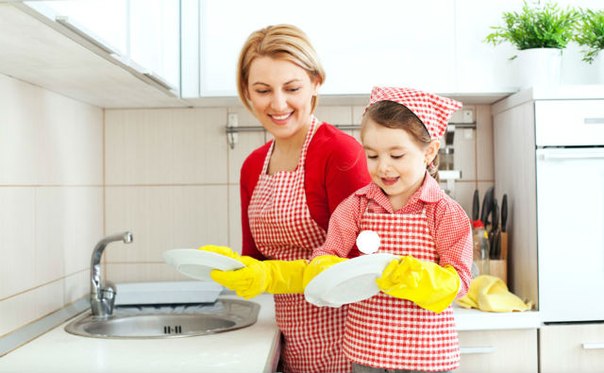 Поставь рядом с взрослой гладильной доской игрушечную, и займитесь глажкой вместе. Не разграничивай домашние дела и общение с ребенком, а объединяй эти процессы. Например, во время совместной уборки можно одновременно рассказывать сказку о вещах, которые искали свое место, и наконец, благодаря маленькому волшебнику, нашли.

2. Отмечай успехи
Волшебные слова, которые работают как с детьми, так и со взрослыми: «Только ты можешь сделать это по-настоящему хорошо!» Осознавая собственную неповторимость и значимость в вопросе сбора фантиков с пола или вытирания пыли с телевизора, малыш с радостью будет заниматься делом, в котором он отмечен как лучший из лучших.

3. Учитывай характер
Старайся замечать склонности ребенка к тому или иному виду деятельности и доверяй ему выполнять именно те задачи, которые ему по душе. Одним детям нравятся глобальные работы — мытье пола или работы по уборке территории вокруг дома. Другим — требующая сосредоточенности и тщательности сортировка книг или игрушек. Давай каждому свое.

4. Играйте!
Скучные повседневные дела можно превратить в веселые игры. Укрощение пылесоса на территории отдельно взятой детской комнаты, мытье волшебных чашек и поиски клада в сумках с продуктами, принесенными мамой из магазина, — наверняка, таких приключений в жизни твоих детей еще не было.

5. Пусть помощь будет настоящей
Привлекай ребенка к помощи там, где она тебе действительно нужна, а не только чтобы занять или отвлечь его от шалостей.

6. Оставь место для сюрприза
Дети любят делать родителям сюрпризы. Предоставь им такую возможность, дав понять, как тебя обрадует неожиданная помощь с их стороны. Пусть помытая тарелка, накормленная кошка и застеленная постель станут для тебя таким сюрпризом. Не скрывай своей радости и не скупись на похвалу.

7. Не рассчитывай на идеальное исполнение
Сразу ожидать, что ребенок будет делать домашнюю работу идеально, не стоит. Ни в коем случае не ругай его, даже если после уборки появился дополнительный мусор, который тебе придется убирать. Конечно, поначалу за маленьким ребенком придется многое переделывать, но это необходимый этап на пути к прогрессу.

8. Дай разобраться самостоятельно
Если ребенок долго выполняет домашнюю работу:
– не вмешивайся,
– не подгоняй
– и уж тем более не ругай.
Наберись терпения и дай довести процесс до финиша. Иначе испуганный малыш в следующий раз откажется тебе помогать, а самой маме придется всегда завершать инициативы ребенка: ведь в его голове не отложится тот факт, что любое начатое дело должно быть обязательно закончено.

9. Работа – не наказание
Домашний труд не должен быть наказанием за плохое поведение. Ребенок не должен думать, что ему нужно сложить игрушки или убрать свои вещи только потому, что он что-то натворил.Воспитатель Т.С.БутурлинаВОСПИТЫВАЕМ ПОМОЩНИКОВ